H O T Ă R Â R E A Nr. 24                                             din 12 februarie 2015privind  aprobarea atribuirii în folosință gratuită de teren în favoarea ASOCIAȚIEI OAMENILOR DE AFACERI CREȘTINI din DejConsiliul local al Municipiului Dej, întrunit în ședința ordinară din data de 12 februarie 2015,         Având în vedere proiectul de hotărâre, prezentat din iniţiativa primarului Municipiului Dej, întocmit în baza Raportului Nr. 20.801 din 11 decembrie 2014, al Serviciului de Urbanism si Amenajarea Teritoriului prin care se propune spare aprobarea consiliului local,  atribuirea în folosință gratuită în favoarea ASOCIAȚIEI OAMENILOR DE AFACERI CREȘTINI a unui teren în suprafață de 30 m.p.  (ambulant) în scopul amplasării unui cort sau rulotă pentru distribuirea de hrană prin programul ”cantina socială ” pe o perioadă de 2 ani, proiect avizat favorabil în ședința de lucru al comisiei economice din data de 12 februarie 2015; În temeiul prevederilor ‘art. 36’, alin. (2), ‚’pct c), alin. (5), lit. a), ’art. 45’, alin. (3) și ’art. 124’ din Legea Nr. 215/2001 a administrației publice locale, republicată, cu modificările și completările ulterioare,H O T Ă R Ă Ş T E:   Art. 1.  Aprobă atribuirea în folosință gratuită în favoarea ASOCIAȚIEI OAMENILOR DE AFACERI CREȘTINI Dej a unui teren în suprafață de 30 m.p. (ambulant) în scopul amplasării unui cort sau rulotă pentru distribuirea de hrană prin programul ”cantina socială ” pe o perioadă de 2 ani.Art. 2.  Cu ducerea la îndeplinire a prezentrei hotărâri se încredinţează primarul Municipiului Dej prin Compartimentul Juridic, Compartimentul Patrimoniu și Serviciul de Urbanism și Amenajarea Teritoriului  din cadrul Primăriei Municipiului Dej.Preşedinte de şedinţă,Mailat Ion SorinNr. consilieri în funcţie -  19						Nr. consilieri prezenţi   -  16  Nr. voturi pentru	   -  16 	Nr. voturi împotrivă	   -   	Abţineri	               -  			        Contrasemnează							               Secretar,						                                                                      Covaciu Andron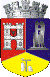 ROMÂNIAJUDEŢUL CLUJCONSILIUL LOCAL AL MUNICIPIULUI DEJStr. 1 Mai nr. 2, Tel.: 0264/211790*, Fax 0264/223260, E-mail: primaria@dej.ro